Ведущий специалист - эксперт Группы ВСМИЗюмченко Елена Александровна8(4722)30-69-48   +7 (930) 084 84 96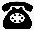 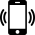  zyumchenkoe@041.pfr.gov.ru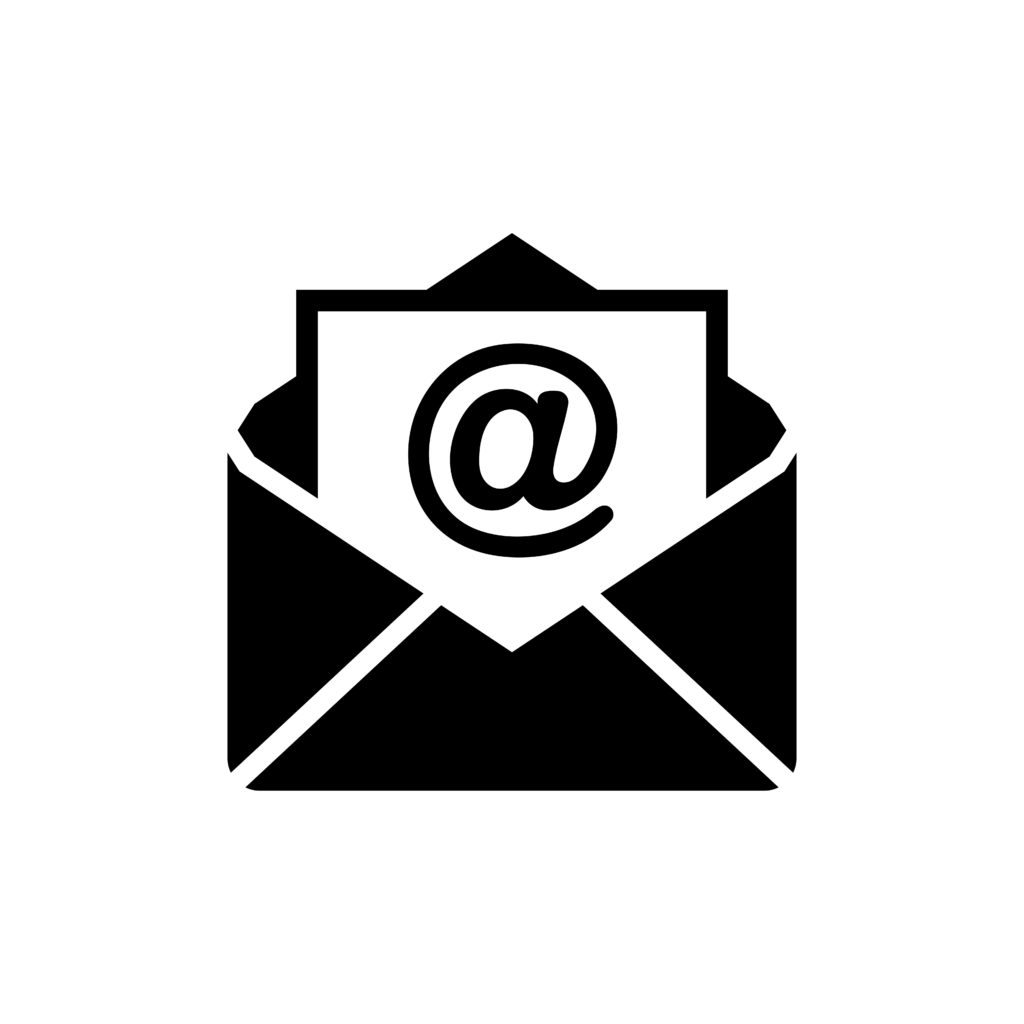 489 белгородцев нашли работу благодаря программе субсидирования найма в 2023 годуВ 2023 году Отделение СФР по Белгородской области перечислило предприятиям субсидии на сумму более 10,3 миллиона рублей. Денежные средства предназначены для компенсации части затрат на заработную плату новых сотрудников. За семь месяцев 489 белгородцев были трудоустроены в рамках программы субсидирования найма.Юридические лица, некоммерческие организации и индивидуальные предприниматели могут получить субсидию, если их предприятия зарегистрированы до 2023 года, не имеют долгов по заработной плате, налогам, сборам, страховым взносам, пеням и штрафам. Субсидии получат те работодатели, которые трудоустроили:сотрудников, уволенных в связи с ликвидацией организации;работников, находящихся под угрозой увольнения;молодежь, не достигшую 30 лет;ветеранов боевых действий, участвовавших или содействовавших выполнению задач в рамках специальной военной операции (СВО);членов семей военнослужащих, погибших в зоне специальной военной операции;беженцев с Украины.При этом на момент оформления трудового договора гражданин должен находиться в поиске работы, состоять на учете в службе занятости, не быть индивидуальным предпринимателем или директором организации.Для получения субсидии работодателю нужно обратиться в центр занятости населения для подбора специалистов под имеющиеся вакансии. Сделать это можно дистанционно через личный кабинет на портале «Работа России». Когда служба пришлет подходящих кандидатов, нужно выбрать из них специалистов и их трудоустроить. Затем, не ранее чем через месяц после трудоустройства, необходимо направить заявление в ОСФР. Сделать это также следует дистанционно — через личный кабинет на сайте Социального фонда России. В течение десяти дней Отделение фонда проверит компанию и ее новых сотрудников, включая их зарплаты, после чего перечислит первую часть субсидии. Далее фонд уже в беззаявительном порядке будет проверять все данные и выплачивать остальные части компенсации. Напоминаем, что первый платёж работодатель получит через месяц после трудоустройства соискателя, второй — через 3 месяца, третий — через 6 месяцев.Программа субсидирования найма реализуется Социальным фондом России совместно со службой занятости населения с 2021 года. Цель — снижение уровня безработицы и поддержки российских компаний в условиях санкций.За это время Отделение СФР по Белгородской области выплатило субсидии на общую сумму более 38 миллионов рублей 544  организациям. Трудоустроено по программе поддержки занятости более 2090 жителей области.